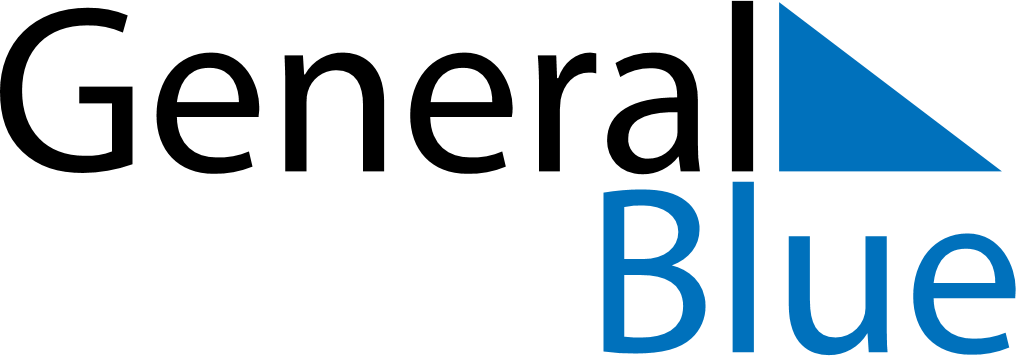 November 2024November 2024November 2024November 2024November 2024November 2024Bischofshofen, Salzburg, AustriaBischofshofen, Salzburg, AustriaBischofshofen, Salzburg, AustriaBischofshofen, Salzburg, AustriaBischofshofen, Salzburg, AustriaBischofshofen, Salzburg, AustriaSunday Monday Tuesday Wednesday Thursday Friday Saturday 1 2 Sunrise: 6:50 AM Sunset: 4:50 PM Daylight: 9 hours and 59 minutes. Sunrise: 6:52 AM Sunset: 4:48 PM Daylight: 9 hours and 56 minutes. 3 4 5 6 7 8 9 Sunrise: 6:53 AM Sunset: 4:47 PM Daylight: 9 hours and 53 minutes. Sunrise: 6:55 AM Sunset: 4:45 PM Daylight: 9 hours and 50 minutes. Sunrise: 6:56 AM Sunset: 4:44 PM Daylight: 9 hours and 47 minutes. Sunrise: 6:58 AM Sunset: 4:43 PM Daylight: 9 hours and 44 minutes. Sunrise: 6:59 AM Sunset: 4:41 PM Daylight: 9 hours and 41 minutes. Sunrise: 7:01 AM Sunset: 4:40 PM Daylight: 9 hours and 38 minutes. Sunrise: 7:02 AM Sunset: 4:38 PM Daylight: 9 hours and 36 minutes. 10 11 12 13 14 15 16 Sunrise: 7:04 AM Sunset: 4:37 PM Daylight: 9 hours and 33 minutes. Sunrise: 7:05 AM Sunset: 4:36 PM Daylight: 9 hours and 30 minutes. Sunrise: 7:07 AM Sunset: 4:35 PM Daylight: 9 hours and 27 minutes. Sunrise: 7:08 AM Sunset: 4:33 PM Daylight: 9 hours and 25 minutes. Sunrise: 7:10 AM Sunset: 4:32 PM Daylight: 9 hours and 22 minutes. Sunrise: 7:11 AM Sunset: 4:31 PM Daylight: 9 hours and 19 minutes. Sunrise: 7:13 AM Sunset: 4:30 PM Daylight: 9 hours and 17 minutes. 17 18 19 20 21 22 23 Sunrise: 7:14 AM Sunset: 4:29 PM Daylight: 9 hours and 14 minutes. Sunrise: 7:16 AM Sunset: 4:28 PM Daylight: 9 hours and 12 minutes. Sunrise: 7:17 AM Sunset: 4:27 PM Daylight: 9 hours and 9 minutes. Sunrise: 7:19 AM Sunset: 4:26 PM Daylight: 9 hours and 7 minutes. Sunrise: 7:20 AM Sunset: 4:25 PM Daylight: 9 hours and 5 minutes. Sunrise: 7:21 AM Sunset: 4:24 PM Daylight: 9 hours and 2 minutes. Sunrise: 7:23 AM Sunset: 4:23 PM Daylight: 9 hours and 0 minutes. 24 25 26 27 28 29 30 Sunrise: 7:24 AM Sunset: 4:22 PM Daylight: 8 hours and 58 minutes. Sunrise: 7:25 AM Sunset: 4:22 PM Daylight: 8 hours and 56 minutes. Sunrise: 7:27 AM Sunset: 4:21 PM Daylight: 8 hours and 54 minutes. Sunrise: 7:28 AM Sunset: 4:20 PM Daylight: 8 hours and 52 minutes. Sunrise: 7:29 AM Sunset: 4:20 PM Daylight: 8 hours and 50 minutes. Sunrise: 7:31 AM Sunset: 4:19 PM Daylight: 8 hours and 48 minutes. Sunrise: 7:32 AM Sunset: 4:19 PM Daylight: 8 hours and 46 minutes. 